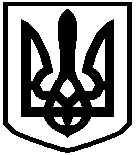                                   ПЛОСКІВСЬКА  СІЛЬСЬКА  РАДА                         ТАРАЩАНСЬКОГО РАЙОНУ  КИЇВСЬКОЇ ОБЛАСТІ          09530, Україна, Київська область, Таращанський район, село Плоске, вул.Садова  17,   ідентифікаційний код ЄДРПОУ 04359821  тел. (04466) 36-3-22, 36-3-23.                                      РішенняПро місцеві податки та збори на 2017 рік, ставки акцизного податку з реалізації суб’єктами господарювання роздрібної торгівлі підакцизних товарів     Керуючись статтею 143 Конституції України та пунктом 24 статті 26 Закону України «Про місцеве самоврядування в Україні», відповідно до пункту 8.3 статті 8, статті 10, пунктів 12.3, 12.4 і 12.5. статті  12, статей 266, 267 і 268,  Прикінцевих та перехідних положень Закону України «Про внесення змін до Податкового кодексу та деяких законодавчих актів України щодо податкової реформи», враховуючи висновки та рекомендації постійної комісії з питань  бюджету та фінансів сільської ради, виконавчого комітету,Плосківська сільська рада                                           вирішила:Податок на нерухоме майно, відмінне від земельної ділянки(додаток 1) Транспортного податку (додаток 2).Плата за землю (додаток 3)  Акцизний збір (додаток 4).Виконавчому органу Плосківської сільської ради забезпечити направлення в установленому порядку копії цього Рішення до Таращанського відділення Білоцерківської  ОДПІ ГУ ДФС у Київській області для здійснення контролю за повнотою, правильністю та своєчасністю сплати місцевих податків та зборів.Контроль за виконання  даного рішення покласти на постійну  комісію з питань  бюджету  та  фінансів                                     Сільський голова                       С. А.Плуговенко.        с.Плоске        23  червня 2016 року        № 82-11 – VII